Приложение 1 Министерство образования и молодежной политики Свердловской области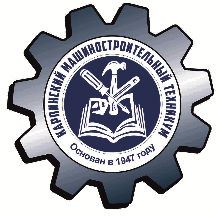 государственное автономное профессиональное образовательное учреждение Свердловской области «Карпинский машиностроительный техникум»(ГАПОУ СО «КМТ»)Фонд оценочных средствдля государственной итоговой аттестации по программе подготовки специалистов среднего звена08.02.01 СТРОИТЕЛЬСТВО И ЭКСПЛУАТАЦИЯ ЗДАНИЙ И СООРУЖЕНИЙ (форма: очная)Карпинск2023Фонд оценочных средств (далее ФОС) предназначен для организации и проведения государственной итоговой аттестации выпускников по специальности 08.02.01 Строительство и эксплуатация зданий и сооружений.ФОС отражает уровень освоения студентами профессиональных и общих компетенций по  специальности 08.02.01 Строительство и эксплуатация зданий и сооружений.Авторы:  А.А.Аскарова – преподаватель дисциплин профессионального циклаЮ.Е.Шорохова– преподаватель дисциплин профессионального цикла1 НОРМАТИВНЫЕ ОСНОВАНИЯНормативно-правовую и методическую основу для организации и проведения государственной итоговой аттестации по специальности  08.02.01 Строительство и эксплуатация зданий и сооружений составляют:- Федеральный закон Российской Федерации от 29.12.2012 года № 273 «Об образовании в Российской Федерации» с изменениями;- Закон Свердловской области от 15.06.2013 г. № 78-ОЗ «Об образовании в Свердловской области»;- Порядок организации осуществления образовательной деятельности по образовательным программам среднего профессионального образования» (утв. приказом Министерства образования и науки Российской Федерации от 14 июня 2013 г. № 464 с изменениями 2020 года);- Порядок проведения государственной итоговой аттестации по образовательным программам среднего профессионального образования (утв. приказом Министерства образования и науки Российской Федерации от 08 ноября 2022 г. № 800) с изменениями от 19 января 2023 года. - Порядок проведения государственной итоговой аттестации по образовательным программам среднего профессионального образования выпускников Карпинского машиностроительного техникума (рассмотрен на заседании педагогического совета 07 ноября 2023 года протокол № 20, утверждён приказом директора техникума от 13 ноября 2023 года №258);- Федеральный государственный образовательный стандарт среднего профессионального образования специальности 08.02.01 Строительство и эксплуатация зданий и сооружений, утвержден приказом Министерства образования и науки Российской Федерации (Минобрнауки России) от 10 января 2018 г. № 2 с изменениями и дополнениями от 1 сентября 2022 года;- Календарный учебный график на 2023-2024 учебный год, утвержденный приказом директора ГАПОУ СО «Карпинский машиностроительный техникум»  от 31.08.2023 г № 183.-  Профессиональный стандарт 75 16.011 Специалист по эксплуатации гражданских зданий (утвержденный Приказом Министерством труда  и социальной защиты РФ от 31 июля 2019 года №537н);		- Основная профессиональная образовательная программа среднего профессионального образования (программа подготовки специалистов среднего звена) по специальности «Строительство и эксплуатация зданий и сооружений».- Программа Государственной итоговой аттестации выпускников ГАПОУ СО «Карпинский машиностроительный техникум» в 2023-2024 учебном году по ООП СПО «Строительство и эксплуатация зданий и сооружений», утверждённая приказом № 258 от 13.11. 2023 года.2 ОБЩИЕ ПОЛОЖЕНИЯГосударственная итоговая аттестация представляет собой форму оценки степени и уровня освоения обучающимися образовательной программы.Государственная итоговая аттестация проводится на основе принципов объективности и независимости оценки качества подготовки обучающихся.Государственная итоговая аттестация, завершающая освоение основных образовательных программ основных профессиональных образовательных программ, является обязательной и проводится в порядке и в форме, которые установлены образовательной организацией, если иное не установлено Федеральным закон «Об образовании в Российской Федерации».Государственная итоговая аттестация, завершающая освоение основных образовательных программ, является государственной итоговой аттестацией. Государственная итоговая аттестация проводится государственными экзаменационными комиссиями в целях определения соответствия результатов освоения обучающимися основных образовательных программ соответствующим требованиям федерального государственного образовательного стандарта.В соответствии с требованиями ФГОС по программам СПО профессиональная образовательная организация (далее - техникум), для оценки степени и уровня освоения обучающимся образовательных программ СПО должна обеспечивать процедуру проведения государственной итоговой аттестации (далее - ГИА).Формой ГИА по специальности 08.02.01 Строительство и эксплуатация зданий и сооружений очной формы обучения является:- выполнение демонстрационного экзамена;- защита дипломного проекта (далее ДП).Государственная итоговая аттестация по специальности 08.02.01 Строительство и эксплуатация зданий и сооружений выполняется  в виде дипломного проекта и демонстрационного экзамена. Данный вид испытаний позволяет наиболее полно проверить формирование у  выпускников профессиональных компетенций, готовность выпускника к выполнению видов деятельности, предусмотренных ФГОС СПО.Государственная итоговая аттестация в виде  демонстрационного экзамена	Демонстрационный экзамен выполняется по специальности 08.02.01 Строительство и эксплуатация зданий и сооружений. Уровень демонстрационного экзамена – базовый.В ходе демонстрационного экзамена студент выполняет 2 модуля. Модули выполняются строго по порядку, начиная с первого. Оценочные материалы для проведения демонстрационного экзамена определены Комплектом оценочной документации КОД 15.01.31-1-2024, размещенным на сайте оператора демонстрационного экзамена базового и профильного уровней - ФГБОУ ДПО ИРПО.Примерный перечень заданий демонстрационного экзамена:Модуль 1. Участие в проектировании зданий и сооружений:- Определение нормативной и расчетной глубины сезонного промерзания грунта в соответствии с требованиями СП 22.13330.206 «Основания зданий и сооружений. Актуализированная редакция СаНиП 2.02.01-83», СП 131.13330.2020 «Строительная климатология. Актуализированная редакция СаНиП 23-01-99*». - Разработка чертежа «Схема расположения фундаментных плит» со спецификацией сборных железобетонных элементов (по форме 7 ГОСТ Р 21.101-2020 «Система проектной документации для строительства. Основные характеристики ленточных фундаментов принять по ГОСТ 13580-85 «Плиты железобетонные ленточных фундаментов». Модуль 2: Выполнение технологических процессов на объекте капитального строительства - Определение объема водоотлива и объема разработки сухого и мокрого грунта на основании чертежа и характеристики траншеи. - Расчет стоимости прямых затрат в базисном уровне цен по устройству водоотлива.Экзаменационные задания выполняются строго по порядку, начиная с первого. Оценка происходит по окончании времени отведенного на выполнение задания. Каждый модуль оценивается отдельно.Государственная итоговая аттестация в виде подготовки и защиты дипломного проектаСтуденту предоставляется право выбора темы дипломного проекта, в том числе предложения своей тематики с необходимым обоснованием целесообразности ее разработки для практического применения в условиях производства промышленных предприятий ГО Карпинск. При этом тематика дипломного проекта должна соответствовать содержанию одного или нескольких профессиональных модулей, входящих в образовательную программу среднего профессионального образования «Строительство и эксплуатация зданий и сооружений».Дипломный проект должен иметь актуальность, новизну и практическую значимость и выполняться, по возможности, по предложениям (заказам) предприятий, организаций, инновационных компаний, высокотехнологичных производств или образовательных организаций.Выполненный дипломный проект в целом должен:- соответствовать разработанному заданию;- включать анализ источников по теме с обобщениями и выводами, сопоставлениями и оценкой различных точек зрения;- продемонстрировать требуемый уровень подготовки выпускника, его способность и умение применять на практике освоенные знания, практические умения, общие и профессиональные компетенции в соответствии с ФГОС СПО.Защита дипломного проекта проводится с целью определения уровня освоения студентами установленной технологии, современных приемов и методов труда по специальности, достижения требуемой производительности труда, обеспечения выполнения технических условии производства работ и т.д.Лист оценки освоения общих и профессиональных компетенций выпускниками ГАПОУ СО «Карпинский машиностроительный техникум» по специальности 08.02.01 Строительство и эксплуатация зданий и сооружений включает в себя:- профессиональные и общие компетенции и признаки проявления компетенций, которые выпускник демонстрирует при защите дипломного проекта по специальности и компетенции, которыми должен владеть техник. В критерии оценки, определяющий уровень и качество выполнения дипломного проекта по специальности 08.02.01 Строительство и эксплуатация зданий и сооружений  входит перечень оцениваемых результатов обучения выпускников в соответствии с ФГОС СПО по специальности «Строительство и эксплуатация зданий и сооружений».Цель выполнения дипломного проекта - выявление готовности выпускника к профессиональной деятельности, способности самостоятельно применять полученные знания для решения производственных задач, умений пользоваться учебными пособиями, современным справочным материалом, специальной технической литературой, каталогами, стандартами, нормативными документами, а также знания современной техники и технологии. При подготовке к ГИА каждому студенту приказом директора техникума назначается руководитель для выполнения дипломного проекта. Руководители для подготовки к ГИА назначаются из числа ведущих специалистов в области строительства организаций и преподавателей техникума, ведущих дисциплины профессионального цикла и профессиональные модули специальности 08.02.01 «Строительство и эксплуатация зданий и сооружений».Назначаются консультанты по экономической части и по нормоконтролю из числа преподавателей техникума или представители работодателей, социальных партнеров. Разрабатывается график проведения консультаций и размещается на информационном стенде по ГИА и на сайте техникума.Рецензент назначается приказом директора техникума из числа высококвалифицированных специалистов, имеющих производственную специализацию и опыт работы в области строительства зданий и сооружений.Основными критериями при определении оценки за выполнение дипломного проекта студентом для руководителя ДП являются:- соответствие состава и объема выполнения ДП студента заданию,- качество профессиональных знаний и умений студента, уровень его профессионального мышления,- степень самостоятельности студента при выполнении работы,- умение студента работать со справочной литературой, нормативными источниками и документацией,- положительные стороны, а также недостатки в работе,- оригинальность, практическая и научная ценность принятых в работе решений,- качество оформления работы,- уровень проявленных общих и профессиональных компетенций.Основными критериями при определении оценки за дипломный проект студента для рецензента являются:- соответствие состава и объема, представленного ДП заданию,- качество выполнения всех составных частей ДП,- степень использования при выполнении ДП последних достижений науки, техники, производства, экономики, передовых работ,- оригинальность принятых в работе решений, практическая и научная значимость работы,- качество оформления работы,- уровень проявленных общих и профессиональных компетенций.Дипломный проект, кроме описательной части, разделов пояснительной записки (архитектурного, конструктивного, технологического и  экономического) содержит графическую часть.Требования к выпускной квалификационной работе по специальности доведены до студентов в процессе изучения общепрофессиональных дисциплин и междисциплинарных курсов. Студенты ознакомлены с содержанием, методикой выполнения, оформления дипломного проекта в соответствии с Методическими указаниями к оформлению пояснительной записки выпускных квалификационных работ и с перечнем оцениваемых результатов обучения в соответствии с ФГОС СПО за шесть месяцев до начала государственной итоговой аттестации. К государственной итоговой аттестации допускаются студенты, выполнившие все требования основной профессиональной образовательной программы и успешно прошедшие промежуточные аттестационные испытания, предусмотренные учебным планом по специальности «Строительство и эксплуатация зданий и сооружений».Для проведения аттестационных испытаний выпускников по специальности «Строительство и эксплуатация зданий и сооружений» устанавливаются темы выполнения дипломного проекта.  Разработанное задание для выполнения дипломного проекта позволяет наиболее полно оценить уровень и качество подготовки выпускника в ходе решения и защиты им комплекса взаимосвязанных технологических, конструкторских, организационно-управленческих вопросов и вопросов по охране труда и охране окружающей среды.Тема, задание на выполнение дипломного проекта направлены на проектирование зданий и сооружений и позволяют продемонстрировать профессиональные и общие компетенции.Темы дипломного проекта определяются по согласованию с работодателем, рассматриваются на заседании учебно-методического объединения профессиональных дисциплин, рассматриваются на заседании научно-методического совета и утверждаются приказом директора техникума. Выпускнику предоставляется право выбора темы дипломного проекта из предложенного перечня тем, рассмотренных на заседании учебно-методического объединения,  согласованных с заместителем директора по учебно-производственной работе.Выпускник имеет право предложить на согласование собственную тему дипломного проекта, предварительно согласованную с представителем работодателя. Приказом директора утверждаются и закрепляются темы дипломного проекта.Аттестационные задания соответствуют содержанию одного или нескольких профессиональных модулей. Темы дипломных проектов имеют практико-ориентированный характер и соответствуют ФГОС СПО специальности «Строительство и эксплуатация зданий и сооружений» в части видов профессиональной деятельности и предусматривают возможность оценки сформированности общих и профессиональных компетенций.Примерный перечень тем дипломных проектов:- Проектирование жилых зданий;- Проектирование  общественных зданий;- Проектирование промышленных зданий.Содержание дипломного проекта зависит от темы дипломного проекта, определяется учебно-методическим объединением преподавателей дисциплин профессионального цикла совместно с руководителями ДП и, исходя из требований ФГОС СПО к уровню подготовки выпускников, степень достижения которых подлежит прямому оцениванию при итоговой государственной аттестации.Работа выпускника над содержанием дипломного проекта позволяет руководителю оценить следующие общие компетенции:- понимать сущность и социальную значимость своей будущей специальности, проявлять к ней устойчивый интерес;- осуществлять поиск и использование информации, необходимой для эффективного выполнения профессиональных задач, профессионального и личностного развития;Работа над разделами  пояснительной записки и графической частью дипломного проекта позволяет руководителю оценить уровень развития следующих общих компетенций:- организовывать собственную деятельность, выбирать методы и способы выполнения профессиональных задач, оценивать их эффективность и качество;- принимать решения в стандартных и нестандартных ситуациях и нести за них ответственность;-владеть информационной культурой, анализировать и оценивать информацию с использованием информационно-коммуникационных технологий.Работа над дипломным проектом позволяет руководителю и членам государственной экзаменационной комиссии (далее ГЭК) оценить уровень сформированности общих и профессиональных компетенций выпускника в соответствии с требованиями ФГОС СПО специальности «Строительство и эксплуатация зданий и сооружений»Защита дипломного проекта на заседании государственной экзаменационной комиссии  может сопровождаться демонстрацией мультимедийной презентацией, дополнительными наглядными пособиями, макетами, моделями и другим демонстрационным материалом.Необходимым условием допуска к ГИА является представление документов, подтверждающих освоение обучающимся компетенций при изучении теоретического материала, профессиональных модулей и прохождении практики по каждому из основных видов профессиональной деятельности. Для допуска к защите ДП студент предоставляет заместителю директора по учебно-производственной работе следующие документы:- отзыв руководителя дипломного проекта с оценкой;- рецензию, оформленную рецензентом с оценкой.На каждого студента оформляется Лист оценки освоения общих и профессиональных компетенций выпускника, где члены ГЭК фиксируют результаты  анализа сформированных общих и профессиональных компетенций выпускника.Решение об оценке за выполнение и защиту дипломного проекта принимается ГЭК на закрытом совещании после окончания защиты всех назначенных на данный день. Решение ГЭК об оценке выполнения и защиты ВКР студентом, о присвоении квалификации «Техник» по специальности «Строительство и эксплуатация зданий и сооружений» торжественно объявляется выпускникам Председателем ГЭК в день защиты, сразу после принятия решения на закрытом совещании.С целью повышения качества образовательного процесса, выявления уровня удовлетворенности полученными результатами, оценки качества преподавания и ГИА по завершении ГИА в техникуме проводится анкетирование: выпускников, представителей работодателей и членов ГЭК.				3 ПАСПОРТ ФОНДА ОЦЕНОЧНЫХ СРЕДСТВ  ДЛЯ ГОСУДАРСТВЕННОЙ  ИТОГОВОЙ АТТЕСТАЦИИ3.1 Результаты освоения ОПОП по программе подготовки специалистов среднего звена по специальности 08.02.01 «Строительство и эксплуатация зданий и сооружений»3.1.1 Виды профессиональной деятельности Обязательным условием допуска к государственной итоговой аттестации является освоение всех видов профессиональной деятельности соответствующих профессиональным модулям: -         ВПД 1 Участие в проектировании зданий и сооружений.ВПД 2 Выполнение технологических процессов на объекте капитального строительстваВПД 3 Организация деятельности структурных подразделений при выполнении строительно-монтажных, в том числе отделочных работ, эксплуатации, ремонте и реконструкции зданий и сооруженийВПД 4 Организация видов работ при эксплуатации и реконструкции строительных объектовВПД 5 Оштукатуривание поверхностей зданий и сооружений3.1.2 Профессиональные и общие компетенции В результате освоения программ профессиональных модулей у студентов должны быть сформированы следующие компетенции:Таблица 1 Профессиональные компетенцииТехник должен обладать общими компетенциями, включающими в себя способность:Таблица 2 Общие компетенции3.1.3 Перечень знаний, умений и навыков, проверяемый в рамках комплекта оценочной документации, при проведении демонстрационного экзаменаТаблица 3Перечень знаний умений, навыков, проверяемый, в рамках комплекта оценочной документации, при проведении демонстрационного экзаменаДлительность выполнения экзаменационного задания при государственной итоговой аттестации в форме демонстрационного экзамена не более 2:30:00. Экзаменационные задания выполняются строго по порядку, начиная с первого. Оценка происходит по окончании времени отведенного на выполнение задания.3.1.4 Перечень оцениваемых результатов обучения выпускников в соответствии с ФГОС СПО по специальности «Строительство и эксплуатация зданий и сооружений»Таблица 4Перечень оцениваемых результатов обучения выпускников в соответствии с ФГОС СПО по специальности «Строительство и эксплуатация зданий и сооружений» 	Для выполнения дипломного проекта студенты знакомятся с Программой Государственной итоговой аттестации в 2023-2024 учебном году по ООП «Строительство и эксплуатация зданий и сооружений».На защиту ДП отводится до одного академического часа на одного обучающегося. Процедура защиты устанавливается председателем ГЭК по согласованию с членами ГЭК и, как правило, включает доклад обучающегося (не более 10 - 15 минут), чтение отзыва и рецензии, вопросы членов комиссии, ответы обучающегося. Может быть предусмотрено выступление руководителя ВКР, а также рецензента, если он присутствует на заседании ГЭК.Презентация портфолио достижений выпускника (при наличии): до 5 мин;Оборудование: мультимедийный проектор.МодульПрофессиональные компетенции ПМ01 Участие в проектировании зданий и сооруженийПК 1.1.	Подбирать наиболее оптимальные решения из строительных конструкций и материалов, разрабатывать узлы и детали конструктивных элементов зданий и сооружений в соответствии с условиями эксплуатации и назначениямиПК 1.2.	Выполнять расчеты и конструирование строительных конструкцийПК 1.3.	Разрабатывать архитектурно-строительные чертежи с использованием средств автоматизированного проектированияПК 1.4.	Участвовать   в   разработке проекта производства	работ	с применением информационных технологий           ПМ02 Выполнение технологических процессов на объекте капитального строительстваПК 2.1. Выполнять подготовительные работы на строительной площадкеПК 2.2 Выполнять строительно-монтажные, в том числе отделочные работы на объектах капитального строительстваПК2.3. Проводить оперативный учет объемов выполняемых работ и расхода материальных ресурсов. ПК2.4. Осуществлять мероприятия по контролю качества выполняемых работ и расходуемых материалов.ПМ 03. Организация деятельности структурных подразделений при выполнении строительномонтажных, в том числе отделочных работ, эксплуатации, ремонте и реконструкции зданий и сооружений.ПК 3.1. Осуществлять оперативное планирование деятельности структурных подразделений при проведении строительно-монтажных работ, в том числе отделочных работ, текущего ремонта и реконструкции строительных объектов,ПК 3.2. Обеспечивать работу структурных подразделений при выполнении производственных задач;ПК 3.3. Обеспечивать ведение текущей и исполнительной документации по выполняемым видам строительных работ;ПК 3.4. Контролировать и оценивать деятельность структурных подразделений;ПК 3.5. Обеспечивать соблюдение требований охраны труда, безопасности жизнедеятельности и защиту окружающей среды при выполнении строительно-монтажных, в том числе отделочных работ, ремонтных работ и работ по реконструкции и эксплуатации строительных объектов.ПМ 04. Организация видов работ при эксплуатации и реконструкции строительных объектовПК 4.1 Организовывать работу по технической эксплуатации зданий и сооружений;                                                                 ПК 4.2. Выполнять мероприятия по технической эксплуатации конструкций и инженерного оборудования зданий;       ПК 4.3. Принимать участие в диагностике технического состояния конструктивных элементов эксплуатируемых зданий, в том числе отделки внутренних и наружных поверхностей конструктивных элементов эксплуатируемых зданий;          ПК 4.4. Осуществлять мероприятия по оценке технического состояния и реконструкции зданий.ПМ 05. Выполнение работ по одной или нескольким профессиям рабочих, должностям служащихПК 1 Выполнять подготовительные работы при производстве штукатурных работ                                                                      ПК 2 Производить оштукатуривание поверхности различной степени сложности                                                                     ПК 3 Выполнять отделку оштукатуренных поверхностей     ПК 4 Выполнять ремонт оштукатуренных поверхностейОбщие компетенции ОК 1. Выбирать	способы	решения	задач	профессиональной деятельности применительно к различным контекстаОК2. Осуществлять поиск, анализ и интерпретацию информации, необходимой для выполнения задач профессиональной деятельностиОК3. Планировать и реализовывать собственное профессиональное и личностное развитиеОК4. Работать в коллективе и команде, эффективное взаимодействовать с коллегами, руководством, клиентамиОК5. Осуществлять устную и письменную коммуникацию на государственном языке  Российской Федерации с учетом особенностей социального и культурного контекстаОК6. Проявлять	гражданско-патриотическую	позицию, демонстрировать осознанное поведение на основе традиционных общечеловеческих ценностейОК7. Содействовать	сохранению	окружающей	среды, ресурсосбережению, эффективно действовать в чрезвычайных ситуацияхОК8 Использовать средства физической культуры для сохранения и укрепления здоровья в процессе	профессиональной  деятельности	и	поддержания необходимого уровня физической подготовленностиОК9. Использовать информационные технологии в профессиональной деятельностиОК10. Пользоваться	профессиональной	документацией	на государственном	и иностранном языкахОК11. Использовать	знания	по	финансовой грамотности, планировать предпринимательскую деятельность в профессиональной сфере.Вид деятельности/ Вид профессиональной деятельности Перечень оцениваемых ОК/ПК Перечень оцениваемых умений, навыков (практического опыта) Участие в проектировании зданий и сооружений ПК 1.1  Подбирать наиболее оптимальные решения из строительных конструкций и материалов, разрабатывать узлы и детали конструктивных элементов зданий и сооружений в соответствии с условиями эксплуатации и назначениями Умение: определять глубину заложения фундамента Участие в проектировании зданий и сооружений ПК 1.1  Подбирать наиболее оптимальные решения из строительных конструкций и материалов, разрабатывать узлы и детали конструктивных элементов зданий и сооружений в соответствии с условиями эксплуатации и назначениями Умение: подбирать строительные конструкции для разработки архитектурно-строительных чертежей Участие в проектировании зданий и сооружений ПК 1.1  Подбирать наиболее оптимальные решения из строительных конструкций и материалов, разрабатывать узлы и детали конструктивных элементов зданий и сооружений в соответствии с условиями эксплуатации и назначениями Навык: подбор строительных конструкций и материалов, разработка узлов и деталей конструктивных элементов зданий Участие в проектировании зданий и сооружений ПК 1.2  Выполнять расчеты и конструирование строительных конструкций Навык: выполнение расчетов по проектированию строительных конструкций Участие в проектировании зданий и сооружений ПК 1.3  Разрабатывать архитектурно-строительные чертежи с использованием средств автоматизированного проектирования Умение: чтение проектно-технологической документацииУчастие в проектировании зданий и сооружений ПК 1.3  Разрабатывать архитектурно-строительные чертежи с использованием средств автоматизированного проектирования Умение: пользоваться компьютером с применением специализированного программного обеспеченияУчастие в проектировании зданий и сооружений ПК 1.3  Разрабатывать архитектурно-строительные чертежи с использованием средств автоматизированного проектирования Навык: разработка архитектурно-строительных чертежВыполнение технологических процессов на объекте капитального строительства ПК 2.1 Выполнять строительно-монтажные, в том числе отделочные работы на объекте капитального строительства Умение: читать проектно-технологическую документацию Выполнение технологических процессов на объекте капитального строительства ПК 2.1 Выполнять строительно-монтажные, в том числе отделочные работы на объекте капитального строительства Умение: определять объемы выполняемых строительно-монтажных работ Выполнение технологических процессов на объекте капитального строительства ПК 2.1 Выполнять строительно-монтажные, в том числе отделочные работы на объекте капитального строительства Навык: определять перечень работ по организации и выполнении производства строительно-монтажных работ Выполнение технологических процессов на объекте капитального строительства ПК 2.2 Проводить оперативный учет объемов выполняемых работ и расходов материальных ресурсов Умение: определения величины прямых и косвенных затрат в составе сметной, плановой, фактической себестоимости строительных работ на основе утвержденной документации Выполнение технологических процессов на объекте капитального строительства ПК 2.2 Проводить оперативный учет объемов выполняемых работ и расходов материальных ресурсов Умение: калькулировать сметную, плановую, фактическую себестоимость строительных работ на основе утвержденной документации Выполнение технологических процессов на объекте капитального строительства ПК 2.2 Проводить оперативный учет объемов выполняемых работ и расходов материальных ресурсов Навык: определения потребности производства строительно-монтажных работ в материально-технических ресурсах Результат(профессиональные, общие компетенции)Признаки проявления компетенцийОК 1.  Выбирать	способы	решения задач	профессиональной деятельности применительно к различным контекстаВыбирает	способы	решения задач профессиональной деятельности.ОК 2.  Осуществлять поиск, анализ и интерпретацию информации, необходимой для выполнения задач профессиональной деятельностиОсуществляет поиск, анализ и интерпретацию информации, необходимой для выполнения задач профессиональной деятельностиОК3. Планировать и реализовывать собственное, профессиональное и личностное развитиеПланирует и реализует собственное, профессиональное и личностное развитиеОК4. Работать в коллективе и команде, эффективное взаимодействовать с коллегами, руководством, клиентамиРаботает в коллективе и команде.Взаимодействует с коллегами, руководством, клиентамиОК5. Осуществлять устную и письменную коммуникацию на государственном языке  Российской Федерации с учетом особенностей социального и культурного контекстаОсуществляет устную и письменную коммуникацию на государственном языке  Российской Федерации с учетом особенностей социального и культурного контекстаОК6. Проявлять	гражданско-патриотическую	позицию, демонстрировать осознанное поведение на основе традиционных общечеловеческих ценностей Проявляет	гражданско-патриотическую позицию. Демонстрирует осознанное поведение на основе традиционных общечеловеческих ценностейОК7. Содействовать	сохранению окружающей	среды, ресурсосбережению, эффективно действовать в чрезвычайных ситуациях Содействовует	сохранению	окружающей среды.Эффективно действует в чрезвычайных ситуацияхОК9. Использовать информационные технологии в профессиональной деятельности Использует информационные технологии в профессиональной деятельностиОК10. Пользоваться	профессиональной документацией	на государственном	и иностранном языках Пользуется	профессиональной	документацией на государственном	и иностранном языкахОК11. Использовать	знания 	по финансовой грамотности, планировать предпринимательскую деятельность в профессиональной сфере. Использует	знания 	по	финансовой грамотности. Планирует предпринимательскую деятельность в профессиональной сфере.ПК 1.1.	Подбирать наиболее оптимальные решения из строительных конструкций и материалов, разрабатывать узлы и детали конструктивных элементов зданий и сооружений в соответствии с условиями эксплуатации и назначениямиПодбирает новые строительные материалы и конструкцииПК 1.1.	Подбирать наиболее оптимальные решения из строительных конструкций и материалов, разрабатывать узлы и детали конструктивных элементов зданий и сооружений в соответствии с условиями эксплуатации и назначениямиРазрабатывает несложные архитектурно-конструктивные узлы и деталиПК 1.2.	Выполнять расчеты и конструирование строительных конструкцийВыполняет расчёты конструктивных элементов ПК 1.3.	Разрабатывать архитектурно-строительные чертежи с использованием средств автоматизированного проектированияРазрабатывает архитектурно-строительные чертежи с использованием информационных технологийПК 1.4.	Участвовать   в   разработке проекта производства	работ	с применением информационных технологий           Разрабатывает документы, входящие в проект производства работ с применением ПКПК 2.1. Выполнять подготовительные работы на строительной площадке Выполняет подготовительные работы на строительной площадкеПК 2.2 Выполнять строительно-монтажные, в том числе отделочные работы на объектах капитального строительстваВыполнять строительно-монтажные, в том числе отделочные работы на объектах капитального строительстваПК2.3. Проводить оперативный учет объемов выполняемых работ и расхода материальных ресурсов.Определяет объёмы выполняемых работПК2.4. Осуществлять мероприятия по контролю качества выполняемых работ и расходуемых материалов.Применяет в проекте мероприятия по контролю качества выполняемых работ